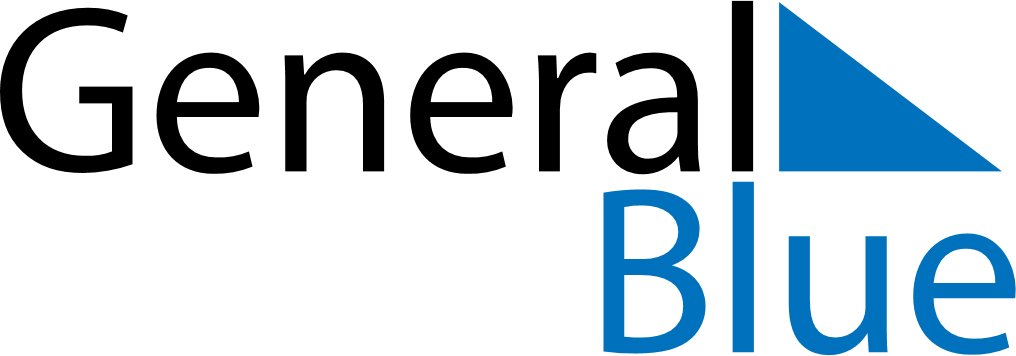 April 2203April 2203April 2203April 2203April 2203SundayMondayTuesdayWednesdayThursdayFridaySaturday123456789101112131415161718192021222324252627282930